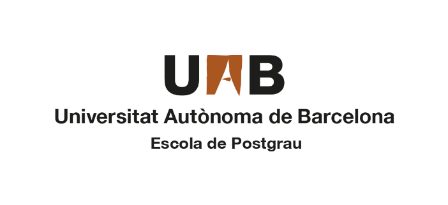 Autorización para trámites administrativosa realizar el siguiente trámite administrativo:  Firma de la persona interesada: 	 Fecha: Con la firma de este escrito el representante acepta la representación otorgada y responde de la autenticidad de la firma del otorgante, así como de la copia del DNI/NIE/pasaporte que acompaña este documento y deja constancia de que aportará los originales en caso de que se le requieran. Información básica de la Ley de Protección de Datos Yo,con DNI/NIE/ pasaporte nº Autorizo a con DNI/NIE/ pasaporte nº (en caso de empresa de mensajería no hace falta)Tipo de trámiteTipo de trámiteNombre del estudioRecogida de título Recogida de certificadosSolicitud de título Solicitud de certificadosOtros (especificar):FINALIDAD DE LA RECOGIDA/ TRATAMIENTO DATOS Realización del trámite solicitado por la persona interesada. BASE JURÍDICA Cumplimiento de una misión por interés público. DESTINATARIOS Vuestros datos no serán cedidos o enviados a terceras personas ni a otros destinatarios. TRANSFERENCIAS DE DATOS FUERA DE LA UE  Vuestros datos no serán cedidos o enviados a organizaciones o entidades no pertenecientes a la Unión Europea. PLAZO DE CONSERVACIÓN DE LOS    DATOS 	 Los datos serán conservados durante el plazo establecido en las tablas de acceso y evaluación documental de la Generalitat de Catalunya. ELABORACIÓN DE PERFILES El tratamiento de vuestros datos no comporta la elaboración de perfiles con finalidades predictivas de preferencias personales, comportamientos o actitudes. RESPONSABLE DEL    TRATAMIENTO 	 El/la Secretario Técnico DERECHOS DE LAS PERSONAS INTERESADAS De acuerdo con la legislación vigente en materia de protección de datos de carácter personal, podéis ejercer los derechos de acceso, rectificación, supresión, oposición, limitación del tratamiento o portabilidad mediante solicitud dirigida al responsable del tratamiento o a la/al Secretaria/o General de la UAB, al Edificio del Rectorado situado en la Pl. Acadèmica , 08193, Bellaterra (Cerdanyola del Vallès). DELEGADO PROTECCIÓN DE DATOS También podéis realizar las consultas oportunas en relación con el tratamiento de vuestros datos personales en la dirección electrónica proteccio.dades@uab.cat RECLAMACIONES Podéis presentar reclamaciones delante de la Autoridad Catalana de Protección de Datos a través de la sede electrónica de la APDCAT (https://seu.Apd.cat) o por medios no telemáticos. 